CURRICULUM VITAEDr. Kanika Saha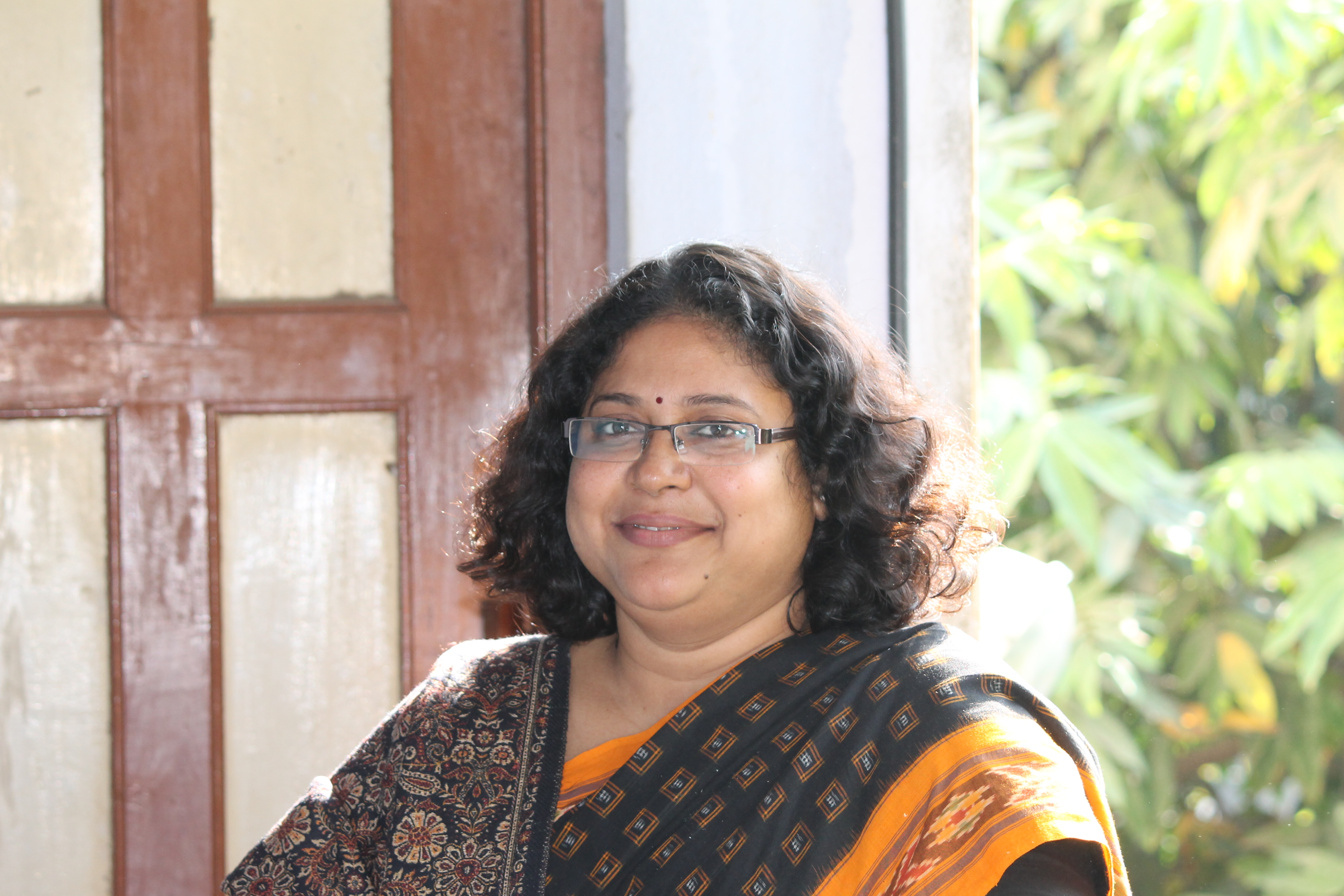 Associate ProfessorHead of Geography Department.                    Gushkara Mahavidyalaya.Gushkara, Burdwan 713128West Bengal, India.Cell Phone No.-+91-9434037827.Email id.-kanikasaha@yahoo.comPERSONAL DATADate of birth			11 January 1975Nationality			IndianStatus				MarriedResidential Address		117,TikorehatP.O.LakurdiBurdwan 713102West Bengal, India				PIN-735303Ph: +91-342-2658426,  9475344262(M).Language			English		Excellent				Bengali		Mother TongueEDUCATION2004				Ph.D in Arts (Geography)Research title: Mine fire problem: A study in environmental impact of mining in the Raniganj Coalbelt, West Bengal. The University of Burdwan, West Bengal, India.1998				M.A. in Geography (58.25%)				The University of Burdwan, Burdwan, West Bengal, India. 1996				B.A. in Geography (60%)				The University of Burdwan, Burdwan, West Bengal, India.1993				Higher Secondary (60%)1991				Madhyamik (68%)PROFESSIONAL EXPRIENCE2002 to till date	Assistant Professor in Geography, Guskara Mahavidyalaya, Burdwan, and West Bengal2000 to 2002	Part-time lecturer in MUC Women’s CollegeAWARDS1999	Junior Research Fellowship (SLET).6. DETAILS OF Orientation Programme/ Refresher Course AttendedParticipated in UGC Sponsored Orientation Programme on and from 10.10.03 to 06.11. 03 Organised by Academic Staff College, The University of Burdwan.Participated in UGC Sponsored Refresher Course on Environmental Studies on and from 27.01.2007 to 16.02.2007 Organised by Academic Staff College, The University of Burdwan.Participated in UGC Sponsored Refresher Course on Computer Application on and from 10.01.2009 to 30.01.2009 Organised by Academic Staff College, The University of Burdwan.Summer School (NRDMS Programme in DST) on and from 15.05.2012 to 04.06.2012 Organised by NRDMS & DSTParticipated in UGC Sponsored Refresher Course on Women Studies on and from 22.10.2013 to 11.11.2013 Organised by Academic Staff College, The University of Burdwan.Participated in UGC Sponsored Refresher Course on Disaster Management on and from 10.03.2015 to 30.03.2015 Organised by Academic Staff College, The University of Burdwan.RESEARCH PROJECT CARRIED OUT:‘Flood study in Guskara Town and its adjoining, Burdwan, West Bengal’UGC Sponsord from Jan 2007 to 2009(PSW-06/06-7(ERO) Nov.2006.Major Research Project- Project Title: The potential uses of medicinal plants along with anti microbial activities and declining forest resources threatened the tribal economy in the forest belt of Ausgram I and II CD block, Burdwan District, West Bengal. Submitted OCT 2013  NOT RECCOMENDED     3. Minor research project Tribal economy and ethno culture threatened by gradual declining of forests in Ausgram I and II CD block Burdwan District west Bengal.Submitted to UGC on 16.08.15-Not Recommended6. COMPUTER LITERACY AND REMOTE SENSING/GIS PROFICIENCYExpertise in general applications software (word processors, spreadsheets, graphical packages).Professional training: Successfully completed seven days course on Aerial Photography, Remote Sensing and GIS from NATMO (Calcutta), Ministry of Science and Technology, govt. of India.Successfully completed fifteen days course on Aerial Photography, Remote Sensing and GIS from RRSSC (Kharagpur), Dept. of Space, Govt. of India.Foreign Travels2006 Australlia (ANU library)2002 The Netherlands (ITC Library)PUBLICATIONS:   2005-Saha, K., Gangopadhyay, P. K. , and Bhattacharya, K.-Studies on the Environmental Impact due to coal mining Activities in Raniganj Coalbelt in Weast Bengal, Impacts of coal mining Activities on Environment: A case study in Raniganj Coalbelt West Bengal.Indian journal of Regional Science,37,pp85-95.2005- Gangopadhyay, P. K., Lahiri-Dutta, K., Saha, K.,-Application of remote sensing to identify coalfires in the Raniganj Coalbelt,India.International journal of Applied Earth Observation and Geoinformation8 ?(2006) 188-195 (Available online on28 November 2005 at http://www.sciencedirect.com/) 2006-Gangopadhyay,P. K. ,Saha K., Van der Meeter, F. Van Dijk, P,- satellite derived emissivity to detect coalfire related surface temperature anomalies in Raniganj Coalbelt, India, in Second International Symposium on Geoinformation for Disaster Management, goa,Sept.2006, In the international Archives of Photography remote sensing and spatial informatics sciences vol.34 partxxx2006-Saha, K. and Bhattacharya.-Coal Mining Coalfire and Environment: Two case studies in Raniganj and Jharia Coalfield, India. in Indian Journal of Landscape, Ecology and Ekistics, Kolkata V.29 no.1 2012 –use of satellite derived emissivity to detect coalfire related surface temperature anomalies in Jharia Coalfield, India, P.Gangopadhyay, Freek Van Meet, Paul M Van Dijk, Kanika Saha, International journal of Remote Sensing,33:216942-6955 Nov. 20122014-Agricultural pesticides (The essential evils) pollution on the flora of river Kunnur, Guskara, Burdwan      Sunanda Mondal, Kanika Saha and Ranjan Paul    Impact of pollution: “Assessment and Awareness” Mondal et al, August, 2014;50-58.      ISBN: 978-81-921083-8-4.2015-Effect of urbanization the hydrologic Regimes and geomorphic stability of small stream Bhagirathi Hooghly river valley. K.Saha, S. Bandopadhyay.Book of Dimension and Urbanization Environmental change and sustainable development in Developing Countries. Feb.,20152015-Abuse of Borax fertilizer:An environmental study of potatoes cultivation in Mekhliganj Block, K.Saha & R. Paul published in book of “RECENT DEVELOPMENTS in GREEN CHEMISTRY”. ISBN: 978-93-523-5350-32015- Guskara :A geographical view-K.Saha, B.Mitra and S.Pal, .  Proceedings of the Golden Jubilee (1965-2015) Celebration of Gushkara Mahavidyalaya August, 2015;      	ISBN: 978-93-5235-350-7, Aug.2015.10.2015-The Kunur River floods-a wakeup call for society. .  Proceedings of the Golden Jubilee (1965-2015) Celebration of Gushkara Mahavidyalaya August, 2015;      	ISBN: 978-93-5235-350-7, Aug.2015.         PROCEEDING PUBLISHED PAPER PRESENTATION IN CONFERENCES:10.   Seminars /Conference/Retraining Attended :11(2011-2016)Name of the Seminar, Conference,Symposium, Workshop  etc.Name of the sponsoring agencyPlaceDateTitle of the PaperEnvironment and sustainable developmentBardhaman Abhijan Samayiki2001Coalmine fire: A burning problem in Raniganj coal belt (in Bengali)Environment and DevelopmentILEE, Kolkata2006Tracing the Runway city: A Study of the Urban sprawl of Burdwan16th West Bengal state Science & Technology CongressDSTB .U28.02.2009 to 01.03.2009Flood study in Guskara Block and its adjoining Burdwan, West Bengal. 32040th IETE-Mid-term Symposium CSIO-Chandigarh organised by IETE and CSIRICTDM-2009,2009Information Technology and Natural Disaster Management special reference to Flood, Drough and Landslide in west Bengal, p.40 Women StudyUGCB.U.2010Women Empowerment in west Bengal: A study in International Conference on Environment, Resource and Regional Development p.83Impact of Pollution: Assessment and awareness.DSTDepartment of Zoology, Hooghly Women’s College, Pipulpati, Hooghly.14.02.2014to15.02.2014Agricultural pesticides (The essential evils) pollution on the flora of river Kunnur, Guskara, Burdwan.Dimension and Urbanization: Environmental change and sustainable development in Developing Countries.UGC State LevelHatgobinda Pur College 17.02.2014 to 18.02.2014Effect of urbanization the hydrologic Regimes and geomorphic stability of small stream Bhagirathi Hooghly river valley.21st West Bengal state Science & Technology CongressThe University of Burdwan& DSTThe University of Burdwan20.02.2014&21.02.2014Declined the uses of Medicinal Plants by the Tribal People in Ausgram –I (Block),BurdwanEnvironment and Population Growth Biophysical limit and sustainabilityUGCBankura 21.04.2014 to 22.04.2014Women in environment: A study of medicinal plants by tribal women in Ausgram, BurdwanEmpowerment of Women in Bengal: A historical perspectiveUGC05.09.2014 to 06.09.2014Tribal women –A careful Collector of food, fodder and fuel: An experience from Ausgram Block, Burdwan Socio-Economic Environment of the Tribes of India with special reference to the Santals.UGCDepartment of GeographyT.H.L.S. Mahavidyalaya Mallarpur Birbhum19.09.2014 to 20.09.2014Role of Tribal Women in Recent use of Medicinal Plants in Ausgram Block-I, BurdwanNational Seminar on “RECENT DEVELOPMENTS in GREEN CHEMISTRY”. UGCGushkara Mahavidyalaya, Dept. of Chemistry, Gushkara, Burdwan22.03.2015Abuse of fertiliser: An Environmental Study of potatoes cultivation in Mekhliganj block .Women and EducationUGCViswa BharatiFMR Structure and single child syndrome: micro level study among educated working women in Burdwan DistrictName of the Seminar,Conference,Retraining etc.Name of the sponsoring agencyPlaceDateNational Workshop on  Research method in social scienceThe Institute of Social research And Applied AnthropologyAsansol Girls College2-3 rd Feb 2011State level workshop on UGC syllabus in Geography3.International seminar on Sustainable developmentB.U NAGIB.UB.U26-28th March 2011Nov, 20114.mpact of Pollution : Assessment and awareness.DSTDepartment of Zoology, Hooghly Women’s College, Pipulpati, Hooghly.14.02.2014to15.02.20145. 21st West Bengal state Science & Technology Congress6.National seminar on Environment and population growth 7.National seminar on Women empowermentDSTUGCUGCBurdwan UniversitySaradamani Zilla sammalani college BankuraChhatra Ramai pandit college20.02.2014&21.02.201421-22 nd Feb 20145-6th Sep 20148 Socio-Economic Environment of the Tribes of India with special reference to the Santals.UGCDepartment of GeographyT.H.L.S. Mahavidyalaya Mallarpur Birbhum19.09.2014 to 20.09.20149.National Seminar on “RECENT DEVELOPMENTS in GREEN CHEMISTRY”.UGCGushkara Mahavidyalaya, Dept. of Chemistry, Gushkara, Burdwan22.03.201510. National Seminar on “RECENT DEVELOPMENTS in GREEN CHEMISTRY”.UGCGushkara Mahavidyalaya, Dept. of Chemistry, Gushkara, Burdwan22.03.201511.National seminar on Women and Education UGCVisa BharatiJan 2016